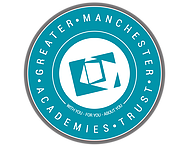 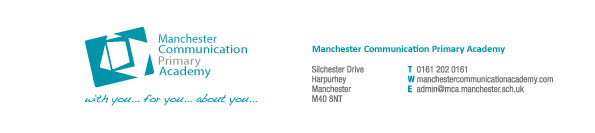 JOB DESCRIPTIONKEY TASKS  To support the AHT in the implementation and development of IBPs.To provide personalised support for children with BESD.Deliver a range of therapeutic interventions to children with BESD.Over-see and develop breakfast club to ensure high quality, age appropriate provision.To deliver phonics/reading to a group of childrenTo undertake group supervision in the absence teachers, setting work previously prepared by the teacherTo implement agreed learning activities/assessments, adjusting activities according to student needMonitor and celebrate children’s learning, progress and achievement and record and report upon progress, including details on attendance, behaviour, development and additional needsSupervise and provide particular support for pupils, including those with special needs ensuring their safety and access to learning activitiesPromote good behaviour at all timesAssist with the development and implementation of Individual Education, Health and Care  Plans To maintain a positive attitude, seeking to bring out the best in learners and having high expectations for allEstablish positive relationships with parents/carers, ensuring parental involvement in learning and progressTo contribute to the organisation of the learning environment and creation of resources Constantly strive to improve own performance and identify areas for self - improvement, attending appropriate trainingTo support the running of school with  break and lunch duty.To evaluate and track the impact of specialist provision and interventions.To provide at least 1 high quality after school club per week. Embed literacy and numeracy across the curriculum.To support the delivery of the ‘MCPA opportunities’ commitment to the holistic development of children.To undertake any other duties as deemed appropriate by the line manager and commensurate with the post.STANDARD DUTIESPromote and implement equality and diversityAdhere to legislation and the Academy’s policies and procedures Have due regard to safeguarding and promoting the welfare of children and young people.Participate in performance reviews and professional/personal development activities.Will model the Academy’s values at all times to generate a shared purposeRespect confidentiality.  Confidential information to be kept in confidence and not released to unauthorised personsTo undertake any other duties as appropriate, commensurate with the grade of the post.CONTACTSPERSON SPECIFICATIONJOB TITLE: Support lead professional: BESD & breakfast club CRITERIA Applicants should be able to provide evidence of their ability to meet the following criteria. Please note if you are experienced and interested in leadership please provide evidence of your skills and ability to lead in your application letter.AF – application form, T- test, I – interview, C – certificateN.B. - Any candidate with a disability who meets the essential criteria will be guaranteed an interviewPostBESD Lead TA & Breakfast club managerSalary RangeA8-A12 £18,036 - £20,622 Full Time 37.5 hours (7:45am start time).Reporting toAst Head teacher PDBWAccountable toHead teacherPerformance Review Annual Performance DevelopmentAll employees and contractors on siteSenior Leadership TeamSPECIAL CONDITIONS Enhanced DBS Check for a Regulated Activity.DATENAMEPOST TITLEPREPAREDMarch 2014REVIEWEDFebruary 2015Sue FarrimondPrincipalREVIEWEDApril 2018Alex ReedVice PrincipalSelection criteria (Essential)Selection criteria (Desirable)How to be AssessedEducation & QualificationsGrade C (or above) level 2 qualification in English and mathsNVQ Level 3 or equivalent in Early Years or Teaching AssistanceA first aid qualificationOther relevant qualifications –professional or academicAF, CExperienceExperience of  successfully supporting learning in an EYFS/Primary settingExperience of assessing children against  the Early Learning Goals/ KS1/2 assessment criteriaEvidence of adding value to student outcomes and enabling  progressExperience of delivering therapeutic interventions.Experience of working with children with BESD.AF, T,  I, CSkills & AbilitiesGood standard of literacy.Ability to communicate effectively and develop effective relationships with children, staff and parentsAbility to use Information and Communication Technology (ICT) to enhance teaching and learning and to capture learner progressAble to work independently and proactivelyAbility to supervise other staffAbility to show initiative in a range of situationsAbility to work effectively as a team memberAbility to reflect on own skills and knowledge, and to seek opportunities to developAF, T,  I, CKnowledgeExcellent understanding of child development and learningA knowledge of a variety of effective teaching and learning and assessment strategiesA working knowledge of national and local priorities relating to EYFS and Primary educationA commitment to and knowledge of community cohesion and social inclusionAF, T,  I, CWork CircumstancesEnhanced DBS Check for a Regulated ActivityEquivalent of 10 days continued professional developmentEquivalent of 10 days extra  -curricular activity (2 hours per week after core learning)7:45am start time Monday – Friday.III